Your recent request for information is replicated below, together with our response.I'm looking into the wind turbine deliveries from Rosyth through Hawick to Pines Burn wind farm. I understand for every delivery it needs Police Scotland to escort it and deal with traffic management. The deliveries were due to finish in December, and that's now been extended until the end of April with many deliveries getting cancelled on the day due to weather conditions and strong winds. Can you tell me if the cost of Police Scotland's time is being covered by Energie Kontor, and if not, how much it costs Police Scotland per day for staffing for a successful delivery and for a cancelled one. The movement of abnormal indivisible loads on the road network is regulated by legislation and those planning such a movement are legally obliged to notify the police. The police therefore have a responsibility to administer these notifications. Police Scotland do not engage directly with Energie Kontor but with their contracted haulage company. Charges in line with the Statement for Provision of Police Services will be incurred by the haulier (cost recovery movement). The charges are set by the Scottish Police Authority. I have attached a link to the police webpage which details these charges below. Charges will be invoiced to the haulier once the escort has been completed. The charges will be paid in full in the event of any cancellation or amendment to the travel date that occurs with less than eight days’ notice of the movement date first indicated.www.scotland.police.uk/contact-us/moving-an-abnormal-load/And if the delayed deliveries are extending the staffing hours Police Scotland pre-agreed with Energie Kontor. Here's a link to the delivery schedule website: https://energiekontor.co.uk/pines-burn-deliveries/As stated above we do not have a contract with Energie KontorIf you require any further assistance, please contact us quoting the reference above.You can request a review of this response within the next 40 working days by email or by letter (Information Management - FOI, Police Scotland, Clyde Gateway, 2 French Street, Dalmarnock, G40 4EH).  Requests must include the reason for your dissatisfaction.If you remain dissatisfied following our review response, you can appeal to the Office of the Scottish Information Commissioner (OSIC) within 6 months - online, by email or by letter (OSIC, Kinburn Castle, Doubledykes Road, St Andrews, KY16 9DS).Following an OSIC appeal, you can appeal to the Court of Session on a point of law only. This response will be added to our Disclosure Log in seven days' time.Every effort has been taken to ensure our response is as accessible as possible. If you require this response to be provided in an alternative format, please let us know.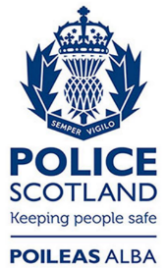 Freedom of Information ResponseOur reference:  FOI 24-0913Responded to:  29 April 2024